FAKTOR-FAKTOR YANG MEMPENGARUHI PUTUSAN HAKIM DALAM PERKARA ISTBAT NIKAH DI PENGADILAN AGAMA(Studi Kasus di Pengadilan Agama KotaTangerang)SKRIPSIDiajukan Untuk Menyusun SkripsiSebagai Salah Satu Syarat untuk Memperoleh Gelar Sarjana Hukum (S.H)Pada Jurusan Hukum KeluargaFakultas SyariahUniversitas Islam NegeriSultan Maulana Hasanuddin Banten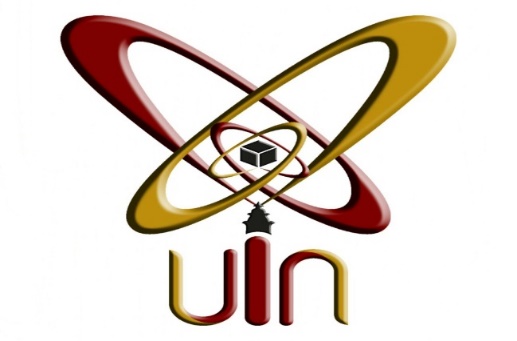 Oleh:SITI ALIYATUZZAHRONIM: 141100362FAKULTAS SYARIAHUNIVERSITAS ISLAM NEGERISULTAN MAULANA HASANUDDINBANTENSERANG 2018 M/ 1439 H